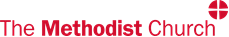 PrioritiesA - Urgent, requiring immediate attention				B - Requires attention within 12 monthsC - Requires attention within the next 18 – 24 months 		           D - Requires attention within the Quinquennial periodThis plan may be used to track all your improvements to accessibility beyond those currently outlined in the property auditPlease note that consent should be obtained for works of physical alteration or addition to a building, particularly if it is a listed building or in a Conservation Area (if the changes are external). Please speak to your District Property Secretary for general advice about process; and the Connexional Conservation Officer specifically if your building is listed or in a Conservation Area, including also considering the significance and special interest of the church and its fixtures when developing the action plan.  Accessibility Action PlanName of  DistrictName of CircuitDate Action Plan completedName and address of PropertyPerson completing action planType of building Type of building Type of building Type of building Type of building Type of building ChurchManseOther (provide details)Accessibility Issue and locationAction ProposedPriority Target DateDate works completed